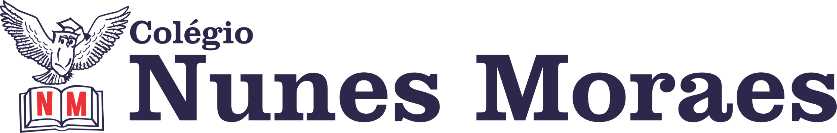 No ensino remoto também há horários e prazos a cumprir. Aqui vão algumas dicas para você estabelecer uma rotina de estudo. 1. Comece a almoçar cerca de uma hora antes do início das aulas, assim terá tempo para mastigar bem os alimentos. Além disso, quando as aulas começarem, seu estômago já não estará tão cheio, e aquele sono que costuma aparecer após as refeições já terá passado.  2. Sente-se à mesa de estudo  uns 10 minutos antes do início da 1ª aula,  salve seu roteiro de aulas e reúna o material necessário, como os fones de ouvido e uma garrafinha de água, além dos livros, claro.   3. Deixe claro em casa que você “está na escola” das 13h às 17:05’ / 18h e permaneça conectado com seu professor. 4. Crie e mantenha um horário de estudo pela manhã, para fazer atividades, reler conteúdo dado no dia anterior, completar passos do roteiro, reforçar as disciplinas em que você tem dificuldade.  Anote perguntas para fazer ao professor. 5. Use sua agenda para anotar as atividades que deverão ser enviadas ao professor e em que dia terá que enviar. Tenha uma tarde de aulas muito produtiva. 	IMPORTANTE: Nesta semana estamos indicando   tarefas online. Você deve fazê-las  sem pesquisar, pois seu professor quer saber o que você aprendeu,  para reforçar o que não ficou bem assimilado. O prazo para conclusão é de um dia.  Fique atento(a).►1ª AULA: 13h -13:55’   -   INGLÊS    - PROFESSORA MONNALYSA FONTINELE CAPÍTULO 6 - GLOBAL ENGLISHPáginas: 58 e 59Link do vídeo da aula: https://youtu.be/pO3S7lhRxOwJogo dos tempos verbais – no WhatsApp ou Google Meet.Assista a aula do vídeo resolvendo e corrigindo todas as questões propostas. *Envie foto da atividade realizada para COORDENAÇÃO Manu. Escreva a matéria, seu nome e seu número em cada página.►2ª AULA: 13:55’-14:50’   - MATEMÁTICA  – PROFESSOR DENILSON SOUSA               CAPÍTULO 5 – SEMELHANÇA DE TRIÂNGULOS 1° passo: Acesse a plataforma SAS e veja no gabarito das atividades a solução das questões feitas por você na aula anterior.  (Se ficar alguma dúvida sobre as soluções, entre em contato com o professor Denilson, via grupo da turma no WhatsApp) (5 min.) 2° passo: Acompanhe a videoaula com o professor Denilson Sousa exercitando o capitulo 05. Assista a aula no seguinte link:https://youtu.be/My76h0huqus (22 min.)3° passo: Baseado no que você leu no livro e assistiu na vídeo-aula, resolva as questões: Página 115 Q 8 e 9. ►3ª AULA: 14:50’-15:45’  -   QUÍMICA  -  PROFESSOR FRANCISCO PONTESCAPÍTULO 6 – MODELOS ATÔMICOS – DE BOHR A SOMMERFELD (PARTE 2) ETAPAS PARA O DESENVOLVIMENTO DA AULAETAPA 1 – ACESSO ao Google Meet, (link na hora da aula).Acompanhar a correção da atividade de casaTempo para entrada no aplicativo: 5’ETAPA 2 – ASSISTA à videoaula, utilizando o link a seguir. Link: https://bit.ly/c6quimicap1Tempo: 29’22” ASSISTIR A PARTIR 11’ETAPA 3 – LEIA a teoria na Apostila SAS – p. 8 a 13, com informações, VÍDEOS e resumos enviados em tempo real pelo professor para o grupo.Tempo: 20’ETAPA 4 – ATIVIDADE DE SALA PARA ENVIOResolva as questões: 1 – (agora é com você) p. 9 /  1 – (agora é com você), p. 14  /  2 – (testando seus conhecimentos), p.15.Tempo: 10’*Envie foto das atividades resolvidas para COORDENAÇÃO Manu. Escreva a matéria, seu nome e seu número em cada página.RESUMO: O que foi tratado na aula de hoje! 1) Bohr, em seu modelo atômico, postulou que os elétrons giram ao redor do núcleo em orbitas circulares quantizadas.2) Os átomos possuem um número limitado de orbitas, às quais está associado em nível de energia.3) O elétron, quando permanece em movimento em uma orbita, mantem a sua energia e, ao absorver energia, salta para uma orbita mais externa, liberando-a na forma de fóton (luz visível) ao retornar. ATIVIDADE PARA CASA (Plataforma SAS)Tarefa online referente ao capítulo 5 – Modelos Atômicos, p. 86 a 106 (Apostila 1).( Antes de começar, faça uma breve revisão da teoria. Depois realize a tarefa  sem pesquisar, mas resolva as questões antes de marcar. Aja como se estivesse fazendo uma prova.)  Concluir até:  27/05/2020 ►INTERVALO: 15:45’-16:10’   ►4ª AULA:   16:10’-17:05’ – QUÍMICA   -  PROFESSOR FRANCISCO PONTES  CAPÍTULO 6 – MODELOS ATÔMICOS – DE BOHR A SOMMERFELD (PARTE 3) ETAPAS PARA O DESENVOLVIMENTO DA AULAETAPA 1 – ACESSO ao Google Meet, (link na hora da aula).Acompanhar a correção da atividade de casa.Explicação sobre o modelo de Sommerfeld.Tempo para entrada no aplicativo: 5’ETAPA 3 – LEIA a teoria na Apostila SAS – p. 14, com informações, VÍDEOS e resumos enviados em tempo real pelo professor para o grupo.Tempo: 20’ETAPA 4 – ATIVIDADE DE SALA PARA ENVIOResolva as questões: 3 – (testando seus conhecimentos), p.15 e 1, 2 e 3 – (Atividades propostas), p.16 e 17.Tempo: 20’*Envie foto das atividades resolvidas para COORDENAÇÃO Manu. Escreva a matéria, seu nome e seu número em cada página.RESUMO: O que foi tratado na aula de hoje! 1) Sommerfeld determinou que, para cada nível ou camada eletrônica (n), havia uma orbita circular, que representava os níveis, e (n-1) orbitas elípticas, que representavam os subníveis de energia.2) A energia mecânica do elétron é determinada pela energia potencial, referente à distancia entre o elétron e o núcleo, e pela energia cinética, referente ao tipo de orbita realizada pelo elétron.►5ª AULA:  17:05’   -  18:00’  – HISTÓRIA    -  PROFESSOR RÔMULO VIEIRA   CAPÍTULO: 06 – AS REVOLUÇÕES RUSSASPasso 01 – Assistir à aula – utilizaremos o google meet e o link será enviado no momento da aula.  Conheceremos a conjuntura econômica, política e social da Rússia no início do século XX.Caso não consiga acessar, comunique-se com a coordenação, assista à videoaula  e realize os passos seguintes. Link da videoaula: https://www.youtube.com/watch?v=y9wH0Vxkkco&list=PL0MlWarTr_1YTC5YKYYh31cg666hJTTBs&index=131Passo 02- Atividade de sala-Agora é com você- pág.7 (1, 2 e 3).*Envie foto das atividades resolvidas para COORDENAÇÃO Manu. Escreva a matéria, seu nome e seu número em cada página.Passo 03 – Atividade de casa: ENVIAR DIA 28/05/20- HORÁRIO-10:00’ ÀS 11:00’Ler e descobrir- pág-8 (q.1-itens a e b)